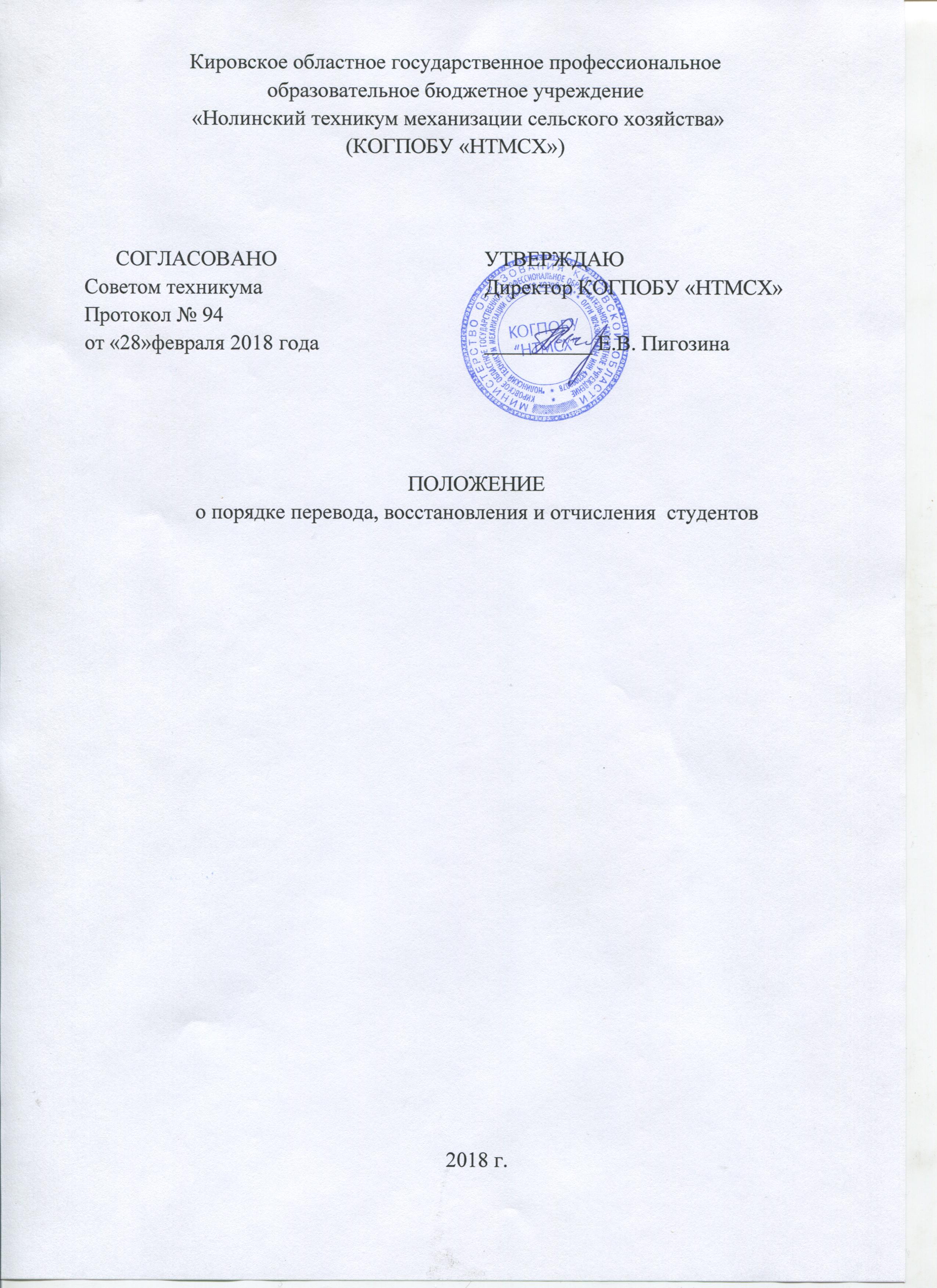 1.     ОБЩИЕ ПОЛОЖЕНИЯ1.1       Перевод, отчисление и восстановление студентов в  Кировском областном государственном профессиональном бюджетном учреждении «Нолинский техникум механизации сельского хозяйства» (далее - КОГПОБУ «НТМСХ») должны осуществляться в  соответствии с действующим законодательством:Федеральным законом  от 29 декабря 2012 года N 273-ФЗ «Об образовании в Российской Федерации»;Приказом  Минобрнауки России от 14 июня 2013 года N 464 «Об утверждении Порядка организации и осуществления образовательной деятельности по образовательным программам среднего профессионального образования»;Приказом  Минобрнауки России (Министерства образования и науки РФ) от 29 октября 2013 г. №1199 «Об утверждении перечня профессий и специальностей среднего профессионального образования»;Приказом Министерства образования и науки Российской Федерации от 10 февраля 2017 года № 124 «Об утверждении порядка перевода обучающихся в другую организацию, осуществляющую образовательную деятельность по образовательным программам среднего профессионального и (или) высшего образования»Письмом Минобрнауки России от 04.06.2015 N 06-656 "Законодательное и нормативно-правовое обеспечение среднего профессионального образования в части приема, перевода и отчисления обучающихся (ответы на вопросы)"1.2     Положение распространяется:-  на перевод в техникум студентов, обучающихся по основным профессиональным образовательным программам среднего профессионального образования в организациях, осуществляющих образовательную деятельность по образовательным программам высшего образования и (или) образовательным программам среднего профессионального образования. -  перевод студентов КОГПОБУ «НТМСХ» с одной образовательной программы и (или) формы обучения на другую;-       восстановление в число студентов КОГПОБУ «НТМСХ»;-       отчисление из числа студентов.1.3  Положение регламентирует процедуру перевода студентов в тех случаях, когда образовательная организация, из которой переходит студент (далее - исходная образовательная организация) в КОГПОБУ «НТМСХ»  имеет государственную аккредитацию.1.4. Перевод студентов осуществляется только при наличии свободных мест, финансируемых как за счет средств Кировского областного бюджета, так и на платной основе, по определенной форме обучения и по определенной специальности.2.     ПРОЦЕДУРА ПЕРЕВОДА	2.1. Настоящий Порядок не распространяется на:- перевод лиц, обучающихся по образовательным программам среднего профессионального и высшего образования, в другие организации, осуществляющие образовательную деятельность, в случае прекращения деятельности организации, осуществляющей образовательную деятельность, аннулирования соответствующей лицензии, лишения ее государственной аккредитации по соответствующей образовательной программе, истечения срока действия государственной аккредитации по соответствующей образовательной программе;
- перевод лиц, обучающихся по образовательным программам среднего профессионального и высшего образования, в другие организации, осуществляющие образовательную деятельность по соответствующим образовательным программам, в случае приостановления действия лицензии, приостановления действия государственной аккредитации полностью или в отношении отдельных уровней образования, укрупненных групп профессий, специальностей и направлений подготовки;
- перевод обучающихся из одной федеральной государственной организации, осуществляющей образовательную деятельность и находящейся в ведении органов, указанных в части 1 статьи 81 Федерального закона от 29 декабря 2012 г. N 273-ФЗ "Об образовании в Российской Федерации", в другую такую организацию.
	2.2. Сроки проведения перевода, в том числе сроки приема документов, необходимых для перевода, определяются принимающей организацией с учетом требований настоящего Порядка.	2.3. Перевод осуществляется при наличии вакантных мест, имеющихся в принимающей организации для перевода обучающихся из одной организации в другую организацию (далее - вакантные места для перевода).	2.4. Количество вакантных мест для перевода определяется принимающей организацией с детализацией по образовательным программам, формам обучения, курсам обучения с указанием количества вакантных мест для перевода, финансируемых за счет бюджетных ассигнований федерального бюджета, бюджетов субъектов Российской Федерации, местных бюджетов (далее - за счет бюджетных ассигнований), по договорам об образовании за счет средств физических и (или) юридических лиц.	2.5. Перевод обучающихся, за исключением перевода обучающихся по образовательной программе с использованием сетевой формы реализации, осуществляется:- с программы подготовки квалифицированных рабочих, служащих на программу подготовки квалифицированных рабочих, служащих;- с программы подготовки специалистов среднего звена на программу подготовки специалистов среднего звена;- с программы подготовки квалифицированных рабочих, служащих на программу подготовки специалистов среднего звена;- с программы подготовки специалистов среднего звена на программу подготовки квалифицированных рабочих, служащих;	- с программы бакалавриата на программу подготовки специалистов среднего звена;- с программы специалитета на программу подготовки специалистов среднего звена.	2.6. Перевод осуществляется при наличии образования, требуемого для освоения соответствующей образовательной программы, в том числе при получении его за рубежом.	2.7. Перевод на обучение за счет бюджетных ассигнований осуществляется:
- при отсутствии ограничений, предусмотренных для освоения соответствующей образовательной программы за счет бюджетных ассигнований/если обучение по соответствующей образовательной программе не является получением второго или последующего соответствующего образования;- в случае если общая продолжительность обучения обучающегося не будет превышать более чем на один учебный год срока освоения образовательной программы, на которую он переводится, установленного федеральным государственным образовательным стандартом, государственным образовательным стандартом или образовательным стандартом, утвержденным организацией, имеющей в соответствии с Федеральным законом N 273-ФЗ право самостоятельно разрабатывать и утверждать образовательные стандарты (с учетом формы обучения и иных оснований, влияющих на срок освоения образовательной программы).	2.8. Перевод обучающихся, за исключением перевода обучающихся между образовательными организациями, реализующими образовательную программу с использованием сетевой формы, допускается не ранее чем после прохождения первой промежуточной аттестации в исходной организации. Перевод обучающихся по образовательной программе с использованием сетевой формы реализации допускается в любое предусмотренное указанной образовательной программой время.	2.9. Перевод обучающихся допускается с любой формы обучения на любую форму обучения.	2.10. По заявлению обучающегося, желающего быть переведенным в другую организацию, исходная организация в течение 5 рабочих дней со дня поступления заявления выдает обучающемуся справку о периоде обучения, в которой указываются уровень образования, на основании которого поступил обучающийся для освоения соответствующей образовательной программы, перечень и объем изученных учебных предметов, курсов, дисциплин (модулей) (далее - учебные дисциплины), пройденных практик, выполненных научных исследований, оценки, выставленные исходной организацией при проведении промежуточной аттестации (далее - справка о периоде обучения).Обучающийся подает в принимающую организацию заявление о переводе с приложением справки о периоде обучения и иных документов, подтверждающих образовательные достижения обучающегося (иные документы представляются по усмотрению обучающегося) (далее - заявление о переводе). При переводе на обучение за счет бюджетных ассигнований в заявлении о переводе фиксируется с заверением личной подписью поступающего факт соответствия обучающегося требованию, указанному в абзаце втором пункта 8 настоящего Положения.	2.11. На основании заявления о переводе принимающая организация не позднее 14 календарных дней со дня подачи заявления о переводе в соответствии с настоящим Порядком оценивает полученные документы на предмет соответствия обучающегося требованиям, предусмотренным настоящим Порядком, и определения перечней изученных учебных дисциплин, пройденных практик, выполненных научных исследований, которые в случае перевода обучающегося будут перезачтены или переаттестованы в порядке, установленном принимающей организацией, и определяет период, с которого обучающийся в случае перевода будет допущен к обучению.	2.12. В случае, если заявлений о переводе подано больше количества вакантных мест для перевода, принимающая организация помимо оценивания полученных документов проводит конкурсный отбор среди лиц, подавших заявления о переводе. По результатам конкурсного отбора принимающая организация принимает либо решение о зачислении на вакантные места для перевода обучающихся, наиболее подготовленных к освоению соответствующей образовательной программы (далее - решение о зачислении) либо решение об отказе в зачислении в отношении лиц, не прошедших по результатам конкурсного отбора. Порядок и сроки проведения конкурсного отбора определяются локальным нормативным актом организации.	2.13. При принятии принимающей организацией решения о зачислении обучающемуся в течение 5 календарных дней со дня принятия решения о зачислении выдается справка о переводе, в которой указываются уровень среднего профессионального или высшего образования, код и наименование профессии, специальности или направления подготовки, на которое обучающийся будет переведен. Справка о переводе подписывается руководителем принимающей организации или исполняющим его обязанности, или лицом, которое на основании приказа наделено соответствующими полномочиями руководителем принимающей организации или исполняющим его обязанности, и заверяется печатью (при наличии) принимающей организации. К справке прилагается перечень изученных учебных дисциплин, пройденных практик, выполненных научных исследований, которые будут перезачтены или переаттестованы обучающемуся при переводе.	2.14. Обучающийся представляет в исходную организацию письменное заявление об отчислении в порядке перевода в принимающую организацию (далее - заявление об отчислении) с приложением справки о переводе.	2.15. Исходная организация в течение 3 рабочих дней со дня поступления заявления об отчислении издает приказ об отчислении обучающегося в связи с переводом в другую организацию (далее - отчисление в связи с переводом).	2.16. Лицу, отчисленному в связи с переводом в другую организацию (далее - лицо, отчисленное в связи с переводом), в течение 3 рабочих дней со дня издания приказа об отчислении в связи с переводом выдаются заверенная исходной организацией выписка из приказа об отчислении в связи с переводом, оригинал документа об образовании или об образовании и о квалификации, на основании которого указанное лицо было зачислено в исходную организацию (далее - документ о предшествующем образовании) (при наличии в исходной организации указанного документа). Указанные документы выдаются на руки лицу, отчисленному в связи с переводом, или его доверенному лицу (при предъявлении выданной лицом, отчисленным в связи с переводом, и оформленной в установленном порядке доверенности) либо по заявлению лица, отчисленного в связи с переводом, направляются в адрес указанного лица или в принимающую организацию через операторов почтовой связи общего пользования (почтовым отправлением с уведомлением о вручении и описью вложения).	Лицо, отчисленное в связи с переводом, сдает в исходную организацию в зависимости от категории обучающегося студенческий билет, зачетную книжку либо документы, подтверждающие обучение в исходной организации, выданные в случаях, предусмотренных законодательством Российской Федерации или локальными нормативными актами.	В исходной организации в личном деле лица, отчисленного в связи с переводом, хранятся в том числе копия документа о предшествующем образовании, заверенная исходной организацией, выписка из приказа об отчислении в связи с переводом, а также в зависимости от категории обучающегося студенческий билет, зачетная книжка либо документы, подтверждающие обучение в исходной организации, выданные в случаях, предусмотренных законодательством Российской Федерации или локальными нормативными актами.	2.17. При переводе обучающегося, получающего образование за рубежом, пункты 2.10, 2.14-2.16 настоящего Порядка не применяются. Отчисление обучающегося, получающего образование за рубежом, осуществляется в соответствии с законодательством иностранного государства по месту его обучения, если иное не установлено международными договорами Российской Федерации.	2.18. Лицо, отчисленное в связи с переводом, представляет в принимающую организацию выписку из приказа об отчислении в связи с переводом и документ о предшествующем образовании (оригинал указанного документа или его копию, заверенную в установленном порядке, или его копию с предъявлением оригинала для заверения копии принимающей организацией).	При представлении документа о предшествующем образовании, полученном в иностранном государстве, лицо, отчисленное в связи с переводом, представляет свидетельство о признании иностранного образования. Представление указанного свидетельства не требуется в следующих случаях:- при представлении документа иностранного государства об образовании, которое соответствует части 3 статьи 107 Федерального закона N 273-ФЗ;
если принимающая организация вправе самостоятельно осуществлять признание иностранного образования и (или) иностранной квалификации, которые не соответствуют условиям, предусмотренным частью 3 статьи 107 Федерального закона N 273-ФЗ;- при представлении документа об образовании, соответствующего статье 6 Федерального закона от 5 мая 2014 г. N 84-ФЗ "Об особенностях правового регулирования отношений в сфере образования в связи с принятием в Российскую Федерацию Республики Крым и образованием в составе Российской Федерации новых субъектов - Республики Крым и города федерального значения Севастополя и о внесении изменений в Федеральный закон "Об образовании в Российской Федерации".
	2.19. Принимающая организация в течение 3 рабочих дней со дня поступления документов, указанных в пункте 19 настоящего Положения, издает приказ о зачислении в порядке перевода из исходной организации лица, отчисленного в связи с переводом (далее - приказ о зачислении в порядке перевода).В случае зачисления по договорам об образовании за счет средств физических и (или) юридических лиц изданию приказа о зачислении в порядке перевода предшествует заключение договора об образовании.После издания приказа о зачислении в порядке перевода принимающая организация формирует личное дело обучающегося, в которое заносятся в том числе заявление о переводе, справка о периоде обучения, иные документы, подтверждающие образовательные достижения обучающегося (при наличии), документ о предшествующем образовании (оригинал или копия), выписка из приказа об отчислении в связи с переводом, выписка из приказа о зачислении в порядке перевода, а также договор об образовании, если зачисление осуществляется на обучение по договорам об образовании за счет средств физических и (или) юридических лиц.
В течение 5 рабочих дней со дня издания приказа о зачислении в порядке перевода студентам выдаются студенческий билет и зачетная книжка. Иным категориям обучающихся в случаях, предусмотренных законодательством Российской Федерации или локальными нормативными актами, выдаются документы, подтверждающие их обучение в организации, осуществляющей образовательную деятельность.	2.20. Перевод обучающихся по образовательной программе с использованием сетевой формы реализации осуществляется на основании письма исходной организации о переводе в принимающую организацию в соответствии с договором о сетевой форме реализации образовательных программ между указанными организациями. К письму исходной организации прикладываются список обучающихся по образовательной программе с использованием сетевой формы реализации и копии личных дел обучающихся.	2.21. Принимающая организация в течение 5 рабочих дней со дня поступления письма, указанного в пункте 2.19 настоящего Положения, издает приказ о зачислении в порядке перевода из исходной организации обучающихся по образовательной программе с использованием сетевой формы реализации (далее - приказ о зачислении в порядке перевода) и направляет копию приказа о зачислении в порядке перевода в исходную организацию. До получения письма исходной организации о переводе принимающая организация может допустить обучающихся по образовательной программе с использованием сетевой формы реализации к участию в образовательном процессе своим распорядительным актом в соответствии с договором о сетевой форме реализации образовательных программ.	2.22. Исходная организация в случае, если договором о сетевой форме реализации образовательных программ предусмотрено приостановление получения образования в исходной организации, в течение 5 рабочих дней со дня поступления копии приказа о зачислении в порядке перевода издает приказ о приостановлении получения образования в исходной организации обучающихся по образовательной программе с использованием сетевой формы реализации в связи с зачислением в порядке перевода в принимающую организацию.	2.23. В случае, если договором о сетевой форме реализации образовательных программ не предусмотрено приостановления получения образования в исходной организации, то приказ о приостановлении получения образования в исходной организации обучающихся по образовательной программе с использованием сетевой формы реализации в связи с зачислением в порядке перевода в принимающую организацию не издается.	2.24. В течение 10 рабочих дней со дня издания приказа о зачислении лица в порядке перевода в зависимости от категории обучающегося принимающей организацией выдаются студенческий билет, зачетная книжка либо выданные в случаях, предусмотренных законодательством Российской Федерации или локальными нормативными актами, документы, подтверждающие обучение в принимающей организации.
	2.25. Обмен документами, необходимыми для организации и осуществления образовательной деятельности обучающихся по образовательной программе с использованием сетевой формы реализации, включая формирование принимающей организацией личного дела обучающихся, осуществляется организациями в соответствии с договором о сетевой форме реализации образовательных программ.	2.26. 	Порядок перевода студентов с одной основной профессиональной образовательной программы на другую, с одной формы обучения на другую.Перевод студента с одной основной профессиональной образовательной программы по специальности на другую, а также с одной формы обучения на другую внутри КОГПОБУ "НТМСХ" осуществляется в соответствии с настоящим Положением и Уставом КОГПОБУ "НТМСХ" по личному заявлению студента  и предъявлению зачетной книжки, академической справки.Условиями перевода являются:-   соблюдение нормативного срока обучения (п.2.1. настоящего Положения);-  ликвидация разницы в учебных планах в установленные сроки (согласно Положению об индивидуальном учебном плане);- наличие вакантных мест по данной специальности; при отсутствии бюджетных мест перевод осуществляется на места с полным возмещением затрат на обучение;При переводе формируется  новое личное дело, выдается студенческий билет и зачетная книжка.3. ПРОЦЕДУРА ВОССТАНОВЛЕНИЯ В ЧИСЛО СТУДЕНТОВЛицо, отчисленное из КОГПОБУ «НТМСХ» по инициативе обучающегося до завершения освоения основной профессиональной образовательной программы, имеет право на восстановление для обучения в этой организации в течение пяти лет после отчисления из нее при наличии в ней свободных мест и с сохранением прежних условий обучения, но не ранее завершения учебного года (семестра), в котором указанное лицо было отчислено.	КОГПОБУ "НТМСХ"  обязан в двухнедельный срок рассмотреть заявления о восстановлении и определить сроки, курс и другие условия зачисления или указать причину отказа. 	Лица, отчисленные ранее из числа студентов, обращаются с личным заявлением о восстановлении, написанным на имя директора КОГПОБУ «НТМСХ», и академической справкой.	Студент, отчисленный из КОГПОБУ «НТМСХ» по состоянию здоровья, к заявлению о восстановлении прилагает медицинскую справку о возможности возобновления обучения.	Восстановление студентов для прохождения итоговых аттестационных испытаний осуществляется приказом директора КОГПОБУ «НТМСХ» в срок не позднее, чем за  1 месяц до начала аттестационных испытаний.	ведение личного дела студента, оформленного ранее, продолжается с приложением следующих документов:-       выписка из приказа о восстановлении в число студентов;-       заявление о восстановлении;-       академическая справка;-       документ об образовании;-   ведомость сдачи разницы в учебных планах (направления на сдачу дифференцированных зачетов и экзаменов).4.     ПРОЦЕДУРА ОТЧИСЛЕНИЯ СТУДЕНТОВ 	Отчисление студента по инициативе администрации КОГПОБУ «НТМСХ» проводится за нарушения учебной дисциплины и правил внутреннего распорядка, а отчисление несовершеннолетних студентов - детей-сирот и детей, оставшихся без попечения родителей, которые не получили общего образования, в том числе не имеющих среднего общего образования,  возможно только с согласия органов опеки и попечительства. КОГПОБУ «НТМСХ» незамедлительно информирует об отчислении несовершеннолетнего обучающегося в качестве меры дисциплинарного взыскания орган местного самоуправления, осуществляющий управление в сфере образования.Образовательные отношения прекращаются в связи с отчислением обучающегося из организации, осуществляющей образовательную деятельность:1. в связи с получением образования (завершением обучения);2. досрочно в следующих случаях:1) по инициативе обучающегося или родителей (законных представителей) несовершеннолетнего обучающегося, в том числе в случае перевода обучающегося для продолжения освоения образовательной программы в другую организацию, осуществляющую образовательную деятельность;2) по инициативе организации, осуществляющей образовательную деятельность, в случае применения к обучающемуся, достигшему возраста пятнадцати лет, отчисления как меры дисциплинарного взыскания, в случае невыполнения обучающимся по профессиональной образовательной программе обязанностей по добросовестному освоению такой образовательной программы и выполнению учебного плана, а также в случае установления нарушения порядка приема в образовательную организацию, повлекшего по вине обучающегося его незаконное зачисление в образовательную организацию;3) по обстоятельствам, не зависящим от воли обучающегося или родителей (законных представителей) несовершеннолетнего обучающегося и организации, осуществляющей образовательную деятельность, в том числе в случае ликвидации организации, осуществляющей образовательную деятельность.3. Досрочное прекращение образовательных отношений по инициативе обучающегося или родителей (законных представителей) несовершеннолетнего обучающегося не влечет за собой возникновение каких-либо дополнительных, в том числе материальных, обязательств указанного обучающегося перед организацией, осуществляющей образовательную деятельность.4. Основанием для прекращения образовательных отношений является распорядительный акт организации, осуществляющей образовательную деятельность, об отчислении обучающегося из этой организации. Если с обучающимся или родителями (законными представителями) несовершеннолетнего обучающегося заключен договор об оказании платных образовательных услуг, при досрочном прекращении образовательных отношений такой договор расторгается на основании распорядительного акта организации, осуществляющей образовательную деятельность, об отчислении обучающегося из этой организации. Права и обязанности обучающегося, предусмотренные законодательством об образовании и локальными нормативными актами организации, осуществляющей образовательную деятельность, прекращаются с даты его отчисления из организации, осуществляющей образовательную деятельность.5. При досрочном прекращении образовательных отношений организация, осуществляющая образовательную деятельность, в трехдневный срок после издания распорядительного акта об отчислении обучающегося выдает лицу, отчисленному из этой организации, справку об обучении в соответствии с частью 12 статьи 60 настоящего Федерального закона.		Отчисление из числа студентов оформляется приказом директора КОГПОБУ «НТМСХ» с указанием причины и основания отчисления.	Отчисление по собственному желанию производится в срок не более 10 дней после подачи студентом заявления.         Отчисление по состоянию здоровья производится по представлению заведующего учебной частью при наличии соответствующего медицинского документа.	В учебных журналах классный руководитель делает отметку о приказе на отчисление студента с даты издания приказа.	В личное дело студента вкладывается выписка из приказа об его отчислении.	Не допускается отчисление студента по инициативе администрации во время их болезни, каникул, академического отпуска.		КОГПОБУ «НТМСХ» уведомляет об отчислении студента, отчисленного по инициативе учреждения,  в письменной форме.